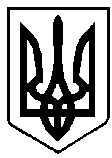       ВАРАСЬКА МІСЬКА РАДА      ВИКОНАВЧИЙ КОМІТЕТ       ВАРАСЬКОЇ МІСЬКОЇ РАДИ Р І Ш Е Н Н Я25 січня 2022 року						     № 1510-РВ-2-8Про уповноваження посадових осіб щодо складання протоколів про адміністративні правопорушенняЗ метою забезпечення виконання завдань, повноважень, що визначені законодавством України про адміністративні правопорушення за органами місцевого самоврядування, а також забезпечення законності при застосуванні заходів впливу за адміністративні правопорушення, що вчинені на території Вараської міської територіальної громади, відповідно до статті 255 Кодексу України про адміністративні правопорушення, керуючись підпунктом 4 пункту б частини першої статті 38, статтею 59 Закону України «Про місцеве самоврядування в Україні», виконавчий комітет Вараської міської ради -В И Р І Ш И В:Надати повноваження посадовим особам виконавчих органів, комунальних підприємств Вараської міської ради складати протоколи про адміністративні правопорушення згідно наступного переліку:відділ екологічного контролю управління безпеки та внутрішнього контролю виконавчого комітету Вараської міської ради - за статтями 443, 104, частиною першої статті 1061, статтями 1062, 1272, 152, частиною третьою – п’ятою статті 1521, 154, 160, 1751 (за порушення, вчинені у місцях, заборонених рішенням міської ради), статтями 1851, 1865 КУпАП;відділ підприємницької діяльності та агросектору економіки управління економіки та розвитку громади виконавчого комітету Вараської міської ради - за статтями 155, 1552, 156, частиною першою-четвертою статті 1561, статтями 1562, 159 КУпАП;відділ архітектури та містобудування виконавчого комітету Вараської міської ради - за статтею 152 КУпАП;2комунальне підприємство «Вараштепловодоканал» Вараської міської ради - за статтями 99, 1031, 1033 , 150 КУпАП;комунальне підприємство «Міські електричні мережі» - за статтями за статтями 99, 1031, 1033 КУпАП;відділ житлово-комунального господарства департаменту житлово-комунального господарства, майна та будівництва виконавчого комітету Вараської міської ради - за статтями 962, 152 КУпАП»;відділ комунального майна департаменту житлово-комунального господарства, майна та будівництва виконавчого комітету Вараської міської ради - за статтями 149, 1491, 150, 151 КУпАП»;служба у справах дітей виконавчого комітету Вараської міської ради - за частинами п’ятою і шостою статті 184, статтею18850 КУпАП;відділ «Центр надання адміністративних послуг» департаменту соціального захисту та гідності виконавчого комітету Вараської міської ради - за статтями 197, 198 КУпАП;відділ Державного архітектурно-будівельного контролю виконавчого комітету Вараської міської ради - за статтями 96, 961 (крім частин третьої – п’ятої), статті 152, частиною першої та другої статті 18842 КУпАП.Доручити зазначеним уповноваженим посадовим особам складати протоколи про вчинення адміністративного правопорушення відповідно до Кодексу України про адміністративні правопорушення. Протоколи про адміністративні правопорушення направляти на розгляд адміністративної комісії при виконавчому комітеті Вараської міської ради або до інших органів (посадових осіб), уповноважених розглядати справи про адміністративні правопорушення у відповідності до глави 16 та 17 розділу ІІІ КУпАП.Керівникам виконавчих органів Вараської міської ради та комунальних підприємств, зазначених в пункті 1 даного рішення, забезпечити: впродовж п’яти робочих днів з дня набрання чинності цього рішення, розробку та оприлюднення проєктів рішень міської ради щодо внесення відповідних змін до своїх Положень/Статутів; визначення кола посадових осіб, уповноважених  складати протоколи про вчинення адміністративного правопорушення з внесенням змін до посадових інструкцій даних осіб; інформування голови адміністративної комісії при виконавчому комітеті Вараської міської ради про виконання даного пункту.Адміністративній комісії при виконавчому комітеті Вараської міської ради організувати та провести відповідне навчання з уповноваженими особами.3Визнати такими, що втратили чинність:рішення виконавчого комітету Вараської міської ради від 13.11.2019 р. № 270 «Про уповноваження посадових осіб щодо складання протоколів про адміністративні правопорушення»;рішення виконавчого комітету Вараської міської ради від  24.03.2020 р. № 66 «Про внесення змін до рішення виконавчого комітету від 06.11.2019 року № 270 «Про уповноваження осіб щодо складання протоколів про адміністративні правопорушення».	Контроль за виконанням рішення покласти на керуючого справами виконавчого комітету Сергія ДЕНЕГУ.Міський голова							Олександр МЕНЗУЛ